Anmeldung zum Basisseminar
„Unterstützung für Familien mit einem 
psychisch erkrankten Elternteil“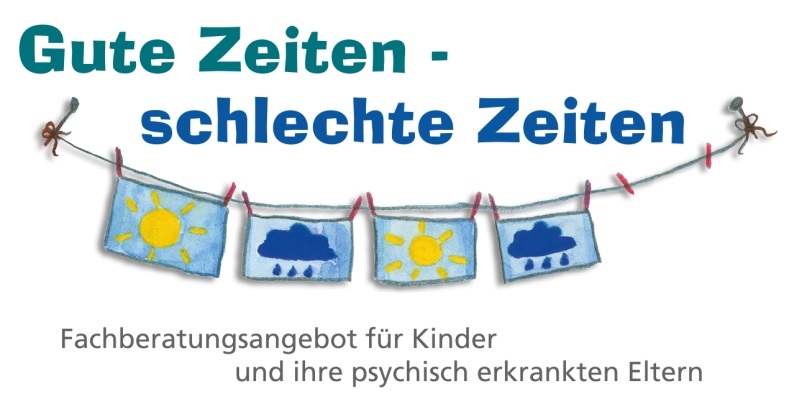 Do. 14.3.2024 von 9 00 bis 17 00 Uhr im A.-Schweitzer-Haus, Würzburg
Anmeldung bis 22.2.2024 an Stephanstr. 8, 97070 Wü, Fax 0931/30501-30 o. ebz.wue@diakonie-wuerzburg.de 
bitte deutlich und in GROSSBUCHSTABEN schreiben!Die Teilnahmegebühr in Höhe von € 50,- bezahle ich nach Erhalt der Rechnung (per Mail). Den Hinweis auf die Ausfallgebühr bei Rücktritt nach dem 22.2.24 habe ich zur Kenntnis genommen.____________________ ,  ______________		______________________________Ort			Datum						UnterschriftName, VornameBeruf, TätigkeitPraxis, Einrichtung 
(mit Dienstadresse)O    ich benötige Fortbildungspunkte der Bayerischen Psycho-
       therapeutenkammer  RechnungsanschriftO    wie Dienstadresse        oder            O     Rechnung bitte an:Telefon (dienstlich)Email (dienstlich)(an diese Mailadresse wird die Rechnung versandt!)MittagessenLeichte Mittagsmahlzeit Ist im Preis enthalten und steht für alle Teilnehmer*innen vor Ort bereit